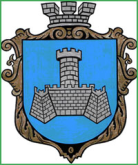 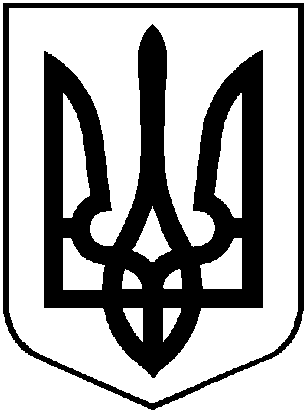 УКРАЇНАХМІЛЬНИЦЬКА МІСЬКА РАДАВІННИЦЬКОЇ ОБЛАСТІВиконавчий комітетР І Ш Е Н Н Я   від  __ ________ 2022 року                                                                           № ____Про розгляд клопотань юридичних та фізичних осіб з питань видалення деревонасаджень у населених пунктах  Хмільницької міськоїтериторіальної громадиРозглянувши клопотання юридичних та фізичних осіб з питань видалення деревонасаджень у населених пунктах Хмільницької міської територіальної громади, враховуючи матеріали комісії з питань визначення стану зелених насаджень в населених пунктах Хмільницької міської територіальної громади, а саме – акти обстеження зелених насаджень, що підлягають видаленню від 10.08.2022р., відповідно до Правил благоустрою території населених пунктів Хмільницької міської територіальної громади, затверджених рішенням 68 сесії міської ради 7 скликання від 16.12.2019 року №2401 (зі змінами), постанови Кабінету Міністрів України від 01 серпня 2006 року №1045 «Про затвердження Порядку видалення дерев, кущів, газонів і квітників у населених пунктах», наказу Міністерства будівництва, архітектури та житлово-комунального господарства України від 10 квітня 2006 року № 105 «Про затвердження Правил утримання зелених насаджень у населених пунктах України», наказу Міністерства регіонального розвитку, будівництва та житлово-комунального господарства України від 26.04.2019 р. №104 Про затвердження ДБН Б.2.2-12:2019 «Планування та забудова територій», рішення  виконавчого комітету Хмільницької міської ради № 45 від 06.01.2021 року  «Про затвердження в новому складі постійно діючої комісії з питань визначення стану зелених насаджень в населених пунктах Хмільницької міської  територіальної громади» (зі змінами), керуючись ст.ст. 30, 59 Закону України «Про місцеве самоврядування в Україні», виконком Хмільницької міської  радиВ И Р І Ш И В :ФОП Чижу О.М.:1.1. Дозволити видалення двох дерев породи горіх, що знаходяться на загальноміській території біля багатоквартирного будинку по вул. 1 Травня, 60 у м. Хмільнику, які мають незадовільний стан (затіняють вікна, порушують інсоляцію квартир);- дозволити видалення одного дерева породи абрикос, що знаходиться на загальноміській території біля багатоквартирного будинку по вул. 1 Травня, 60 у м. Хмільнику, яке має незадовільний стан (затіняє вікна, порушує інсоляцію квартир);- дозволити видалення одного дерева породи яблуня, що знаходиться на загальноміській території біля багатоквартирного будинку по вул. 1 Травня, 60 у м. Хмільнику, яке має незадовільний стан (аварійне, дуплисте);ФОП Чижу О.М. деревину від зрізаних  дерев, зазначених  в підпункті  1.1 пункту 1  цього рішення, передати КП «Хмільниккомунсервіс» для    оприбуткування через бухгалтерію, а гілки та непридатну деревину утилізувати, склавши відповідний акт.2.    Управлінню освіти, молоді та спорту Хмільницької міської ради:  2.1.  Дозволити видалення п’яти дерев породи ялина, що знаходяться на території  Порицького ліцею Хмільницької міської ради по вул. Шкільна, 22 в  с. Порик Хмільницького району, мають незадовільний  стан (аварійні, всихаючі) та підлягають зрізуванню;- дозволити видалення семи дерев породи верба, що знаходяться на території  Порицького ліцею Хмільницької міської ради по вул. Шкільна, 22 в  с. Порик Хмільницького району, мають незадовільний  стан (аварійно-небезпечні, дуплисті) та підлягають зрізуванню;- дозволити видалення одного дерева породи тополя, що знаходиться на території  Порицького ліцею Хмільницької міської ради по вул. Шкільна, 22 в  с. Порик Хмільницького району, має незадовільний  стан (аварійно-небезпечне) та підлягає зрізуванню;- дозволити видалення одного дерева породи ясен, що знаходиться на території  Порицького ліцею Хмільницької міської ради по вул. Шкільна, 22 в  с. Порик Хмільницького району, має незадовільний  стан (аварійно-небезпечне, 1 м. від зовнішньої стіни) та підлягає зрізуванню;- дозволити видалення одного дерева породи клен, що знаходиться на території  Порицького ліцею Хмільницької міської ради по вул. Шкільна, 22 в  с. Порик Хмільницького району, має незадовільний  стан (аварійне, 1 м. від зовнішньої стіни) та підлягає зрізуванню;- дозволити видалення одного дерева породи липа, що знаходиться на території  Порицького ліцею Хмільницької міської ради по вул. Шкільна, 22 в  с. Порик Хмільницького району, має незадовільний  стан (аварійне, стовбурова гниль) та підлягає зрізуванню;- провести формувальне обрізування двох дерев породи липа, що знаходяться на території  Управління освіти, молоді та спорту Хмільницької міської ради по вул. Столярчука, 7 в  місті Хмільнику, мають задовільний  стан.2.2. Управлінню освіти, молоді та спорту Хмільницької міської ради (Віталій ОЛІХ) деревину від зрізаних дерев, зазначених в підпункті 2.1 пункту 2 цього рішення, оприбуткувати через  бухгалтерію, гілки та непридатну деревину утилізувати, склавши відповідний акт.2.3. Управлінню освіти, молоді та спорту Хмільницької міської ради (Віталій ОЛІХ) після видалення зазначеного в підпункті 2.1 пункту 2 цього рішення  дерев,   провести роботу щодо відновлення території новими саджанцями.3.   Комунальному некомерційному підприємству“Хмільницький центр первинної медико-санітарної допомоги”Хмільницької міської ради3.1. Дозволити видалення двадцяти дев’яти дерев породи ялина, що знаходяться на території Комунального некомерційного підприємства «Хмільницький центр первинної медико-санітарної допомоги» Хмільницької міської ради по вул. Пушкіна, 64 в м. Хмільнику, мають незадовільний стан (аварійні, всихаючі) та підлягають зрізуванню.3.2. Комунальному некомерційному підприємству “Хмільницький центр первинної медико-санітарної допомоги” Хмільницької міської ради (Дубова Л.М.) деревину від зрізаних дерев, зазначених в підпункті 3.1 пункту 3 цього рішення,  оприбуткувати через  бухгалтерію, гілки та непридатну деревину утилізувати, склавши відповідний акт.3.3.Комунальному некомерційному підприємству “Хмільницький центр первинної медико-санітарної допомоги” Хмільницької міської ради (Дубова Л.М.) після видалення дерев зазначених в підпункті. 3.1 пункту 3 цього рішення,   провести роботу щодо відновлення території новими саджанцями.4.  Відділу культури і туризму Хмільницької міської ради:4.1.  Дозволити видалення семи дерев породи ялина, що знаходяться на території «Філії сільський Будинок культури с. Березна Комунальний заклад Будинок культури» Хмільницької міської ради по вул. І. Богуна, 2А в с. Березна Хмільницького району, які мають незадовільний стан (аварійні, всихаючі) та підлягають зрізуванню.4.2. Відділу культури і туризму Хмільницької міської ради деревину від зрізаних дерев, зазначених в підпункті 4.1 пункту 4 цього рішення,  оприбуткувати через  бухгалтерію, гілки та непридатну деревину утилізувати, склавши відповідний акт.4.3. Відділу культури і туризму Хмільницької міської ради після видалення дерев зазначених в підпункті 4.1 пункту 4 цього рішення, провести роботу щодо відновлення території новими саджанцями.5. Контроль за виконанням цього рішення покласти на заступника міського голови з питань діяльності виконавчих органів міської ради  Володимира ЗАГІКУ.    Міський голова                                                                    Микола ЮРЧИШИН